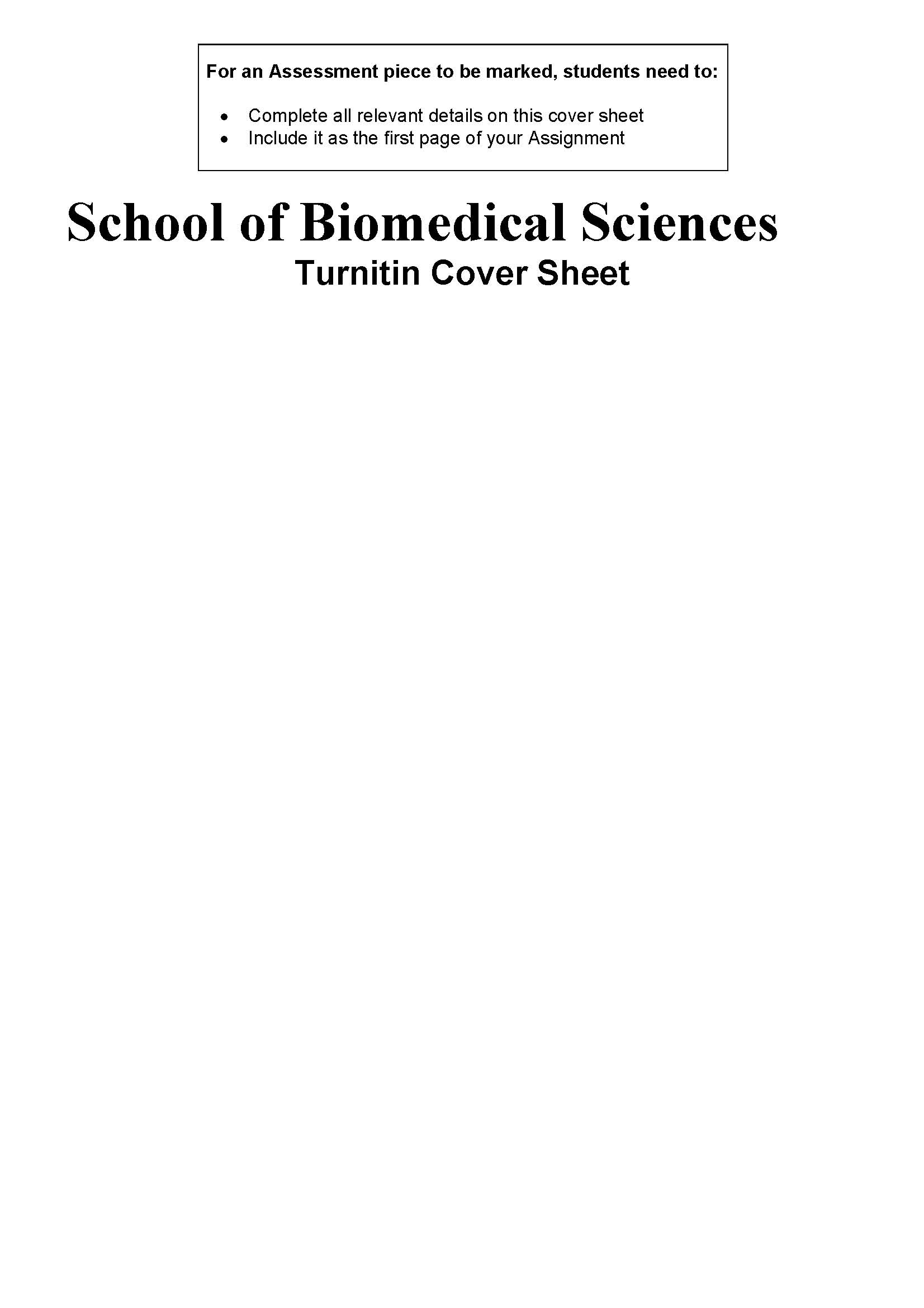 Course Code   		     		Course Title  		     Course Coordinator 	     				Due Date  	     Assignment Title		     Word Count  		       		Date Submitted	     Extension applied for   Yes   / No 	Revised Date      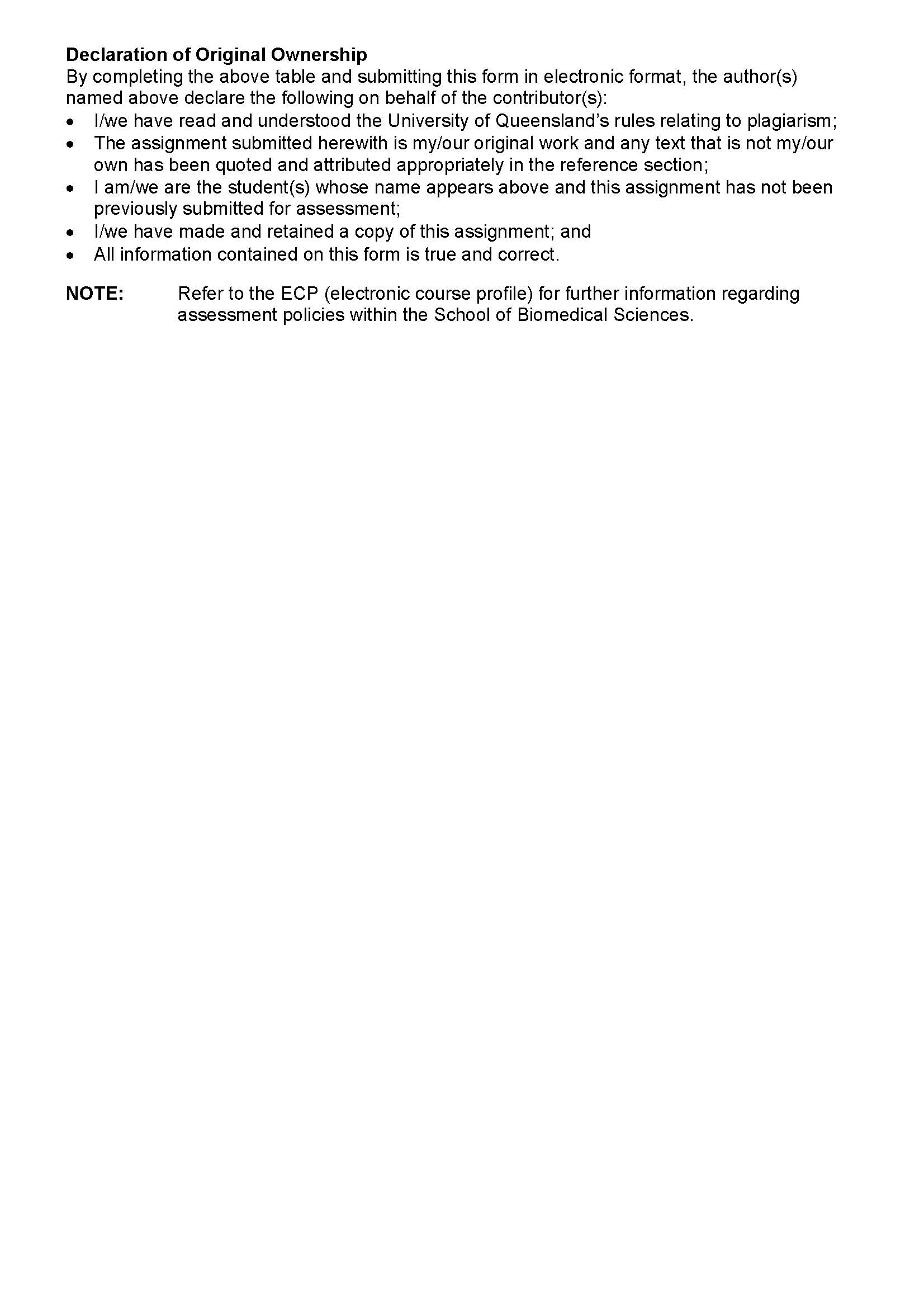 INSERT ASSIGNMENT FROM HERE  Student NumberSurnameFirst Name